«О внесении изменений и дополнений в РешениеСобрания Представителей  муниципального района Богатовский  Самарской области  № 46 от 24.12.2019 г. « О бюджетемуниципального района Богатовский Самарской областина 2020 год и на плановый  период  2021-2022 гг.» (с изменениями от 29.01.2020г) В соответствии с п.1, ч.1, ст.15 Федерального Закона «Об общих принципах организации местного самоуправления» от 06.10.2003 г. №131-ФЗ п. «б», ч. 5,    ст. 74 Устава муниципального района Богатовский Самарской области, Собрание Представителей муниципального района Богатовский Самарской области  Решило:Статья 1. Утвердить в первом и во втором чтениях  Решение «О внесении изменений и дополнений в Решение Собрания Представителей  муниципального района Богатовский Самарской области № 46 от 24.12.2019 г. « О бюджете муниципального района Богатовский Самарской области на 2020 год и на плановый  период 2021- 2022 гг»(с изменениями от 29.01.2020 г). Статья 2. Внести в Решение Собрания Представителей  муниципального района Богатовский Самарской области № 46 от 24.12.2019 года следующие изменения  и дополнения:1) В статье 1:в пункте 2 сумму доходов «208017» заменить суммой  «214913»; сумму расходов «214810» заменить суммой  «222062», сумму «6793»  заменить на сумму   «7149».Статья 3. Приложение №3 изложить в следующей редакции:                                                                    Распределениебюджетных ассигнований по  целевым  статьям (муниципальным программам муниципального района Богатовский СО и  непрограммным направлениям деятельности), группам и подгруппам  видов  расходов  классификации расходов бюджета  муниципального района  Богатовский  Самарской области  на   2020 год.Статья 5. Приложение №7 изложить в следующей редакции:          Объем  и распределение межбюджетных трансфертов  из бюджета муниципального района Богатовский Самарской областина  2020 год.Статья 6. Приложение №9 изложить в следующей редакции:Источникифинансирования дефицита бюджета  муниципального района Богатовский Самарской области на  2020 годСтатья 7. Опубликовать настоящее Решение в районной газете «Красное Знамя».Статья 8. Настоящее Решение вступает в силу со дня  опубликования.ПредседательСобрания Представителей      муниципального района БогатовскийСамарской области                                                                                                 Н.А. СмоляковГлавамуниципального района БогатовскийСамарской области								  В.В. ТуркинСидорова 21630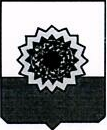 СОБРАНИЕ ПРЕДСТАВИТЕЛЕЙМУНИЦИПАЛЬНОГОРАЙОНА БОГАТОВСКИЙСАМАРСКОЙ ОБЛАСТИРЕШЕНИЕ№          от                         2020 гНаименование ЦСРВРСумма   т.р.В том  числе за счет обл. и фед. б-в   т.р.                        Муниципальная   программа «Охрана окружающей среды в муниципальном  районе Богатовский СО на 2016-2020 годы »01 000 00000     100Иные закупки товаров, работ и услуг для обеспечения муниципальных нужд01 0 0000000240100Муниципальная    программа  « Обеспечение деятельности образовательных учреждений, за исключением финансового обеспечения образовательного процесса, в муниципальном  районе Богатовский Самарской области на 2018-2022 годы»02 0 000000031196Субсидии автономным учреждениям02 0 000000062031196Муниципальная  программа  «Развитие массовой физической культуры и спорта в муниципальном районе Богатовский СО на 2018-2022 годы »03 0 00000005024Субсидии автономным учреждениям03 0 00000006205024Муниципальная программа «Развитие малого и среднего предпринимательства на территории муниципального района Богатовский на 2016-2020гг.»05 0 000000060Иные закупки товаров, работ и услуг для обеспечения муниципальных нужд05 0 000000024060Муниципальная  программа «Поддержка семьи, материнства, отцовства и детства на территории муниципального района Богатовский Самарской области на 2018-2022 годы»06 0 0000000300Иные закупки товаров, работ и услуг для обеспечения муниципальных нужд06 0 0000000240300Муниципальная  программа « Повышение качества оказания услуг на базе многофункционального центра предоставления государственных и муниципальных услуг в муниципальном районе Богатовский Самарской области на 2018-2022 годы»07 0 00000004542Субсидии бюджетным учреждениям07 0 00000006104542Муниципальная  программа «Развитие культуры и искусства в муниципальном районе Богатовский Самарской области на 2018-2022 годы »08 0 00000006217315546Субсидии бюджетным учреждениям08 0 0000000610181795396Субсидии автономным учреждениям08 0 00000006204399410150Муниципальная  программа «Реализация молодежной политики и патриотическое воспитание в муниципальном районе Богатовский Самарской области на 2018-2021 годы »09 0 00000001188145Субсидии бюджетным учреждениям09 0 0000000610     1188           145Муниципальная  программа «Поддержка и развитие пассажирских перевозок автомобильным транспортом по внутримуниципальным маршрутам муниципального района Богатовский Самарской области на 2018-2022 годы»10 0 0000000 2100Иные закупки товаров, работ и услуг для обеспечения муниципальных услуг10 0 00000002402100Муниципальная  программа «Обеспечение эффективного функционирования вспомогательных служб деятельности органов местного самоуправления муниципального района Богатовский Самарской области на 2018-2022 годы»11 0 00000009818707Расходы на выплаты персоналу казенных учреждений11 0 00000001105981308Иные закупки товаров, работ и услуг для обеспечения муниципальных услуг11 0 00000002403787397Уплата налогов, сборов и иных платежей11 0 0000000850502Муниципальная программа «Молодой семье - доступное жилье» на 2016-2020 годы12 0 000000019281459Субсидии гражданам на приобретение жилья12 0 000000032019281459Муниципальная  программа «Обеспечение деятельности  Администрации муниципального района  Богатовский Самарской области на 2018-2022 годы»13 0 0000000293944498Расходы на выплаты персоналу  государственных (муниципальных) органов13 0 0000000120272284244Иные закупки товаров, работ и услуг для обеспечения муниципальных услуг13 0 00000002402163254Уплата налогов, сборов и иных платежей13 0 0000000850        3Муниципальная  программа «Совершенствование и развитие гражданской обороны, защиты населения и территорий от чрезвычайных ситуаций природного и техногенного характера на территории муниципального района Богатовский Самарской области на 2016-2020 годы» 14 0 000000017Иные закупки товаров, работ и услуг для обеспечения муниципальных нужд14 0 000000024017Муниципальная программа «Обеспечение эффективного осуществления отдельных государственных полномочий по социальной поддержке населения на 2016-2020 годы »16 0 000000049834617Расходы на выплаты персоналу казенных учреждений16 0 000000011018831746Иные закупки товаров, работ и услуг для обеспечения муниципальных нужд16 0 000000024031002871Муниципальная программа развития сельского хозяйства и регулирования рынков сельскохозяйственной продукции, сырья и продовольствия муниципального района Богатовский Самарской области на 2013-2020 годы18 0 00000001271112711Субсидии юридическим лицам18 0 00000008101266812668Иные закупки товаров, работ и услуг для обеспечения муниципальных нужд18 0 00000002404343Муниципальная программа «Комплексное развитие сельских территорий муниципального района Богатовский Самарской области на 2020-2025 годы»19 0 00000001521514602Муниципальная программа «Комплексное развитие сельских территорий муниципального района Богатовский Самарской области на 2020-2025 годы»19 0 00000002401100010450Субсидии гражданам на приобретение жилья19 0 000000032042154152Муниципальная  программа «Совершенствование управления муниципальными финансами и развитие межбюджетных отношений в муниципальном районе Богатовский Самарской области на 2015-2020 годы»20 00000000    15927394Дотации20 0 00000005104494394Иные межбюджетные трансферты20 0 000000054011433Муниципальная программа «Обеспечение жильем детей-сирот и детей, оставшихся без попечения родителей на территории муниципального района Богатовский Самарской области на 2018-2022годы»23 0 000000084238407Бюджетные инвестиции в объекты государственной собственности23 0000000041084238407Муниципальная программа «Обеспечение жильем ветеранов Великой Отечественной войны 1941-1945 годов и проведение мероприятий, направленных на улучшение условий их проживания  на 2016-2020 годы»24 0000000020431993Публичные нормативные социальные выплаты гражданам24 0000000031020431993Муниципальная программа «Повышение безопасности дорожного движения на территории муниципального района Богатовский Самарской области на 2016-2020 годы»25 0000000010501000Иные закупки товаров, работ и услуг для обеспечения муниципальных нужд25 0000000024010501000Муниципальная программа «Формирование современной городской среды в муниципальном районе Богатовский Самарской области на 2018-2022 годы»26 0000000087158115Иные закупки товаров, работ и услуг для обеспечения муниципальных нужд26 0000000024087158115Непрограммные  направления расходов районного бюджета50 0 000000051551591Непрограммные  направления расходов районного бюджета в области общегосударственных вопросов50 1 00000003562Расходы на выплаты персоналу казенных учреждений50 1 0000000110375Иные закупки товаров, работ и услуг для обеспечения муниципальных нужд50 10000000240152012Иные выплаты населению50 10000000360160Субсидии бюджетным учреждениям 50 1 00000006101182Резервные средства50 1 0000000870325Непрограммные направления расходов районного бюджета в области образования50 2000000012681268Иные закупки товаров, работ и услуг для обеспечения муниципальных нужд50 2000000024012681268Непрограммные направления в области национальной экономики50 7000000010793Иные закупки товаров, работ и услуг для обеспечения муниципальных нужд50 7000000024010793Непрограммные  направления расходов районного бюджета в области общегосударственных вопросов50 80000000218218ИТОГО222062        75785           Статья 4.  Приложение №5 изложить в следующей редакции:Ведомственная структура  расходов  бюджета муниципального района  Богатовский  Самарской   области на 2020  год.           Статья 4.  Приложение №5 изложить в следующей редакции:Ведомственная структура  расходов  бюджета муниципального района  Богатовский  Самарской   области на 2020  год.           Статья 4.  Приложение №5 изложить в следующей редакции:Ведомственная структура  расходов  бюджета муниципального района  Богатовский  Самарской   области на 2020  год.           Статья 4.  Приложение №5 изложить в следующей редакции:Ведомственная структура  расходов  бюджета муниципального района  Богатовский  Самарской   области на 2020  год.           Статья 4.  Приложение №5 изложить в следующей редакции:Ведомственная структура  расходов  бюджета муниципального района  Богатовский  Самарской   области на 2020  год.КодНаименование главного распорядителя средств районного бюджета (направления расходов)РПРЦСРВРСуммат.р.В том  числе за счет обл. и фед. б-вт.р.913Муниципальное казенное учреждение Администрация   муниципального района Богатовский Самарской областиОбщегосударственные вопросы0100  434772073Функционирование высшего должностного лица субъекта РФ и муниципального образования0102  1252Муниципальная  программа «Обеспечение деятельности Администрации муниципального района  Богатовский Самарской области на 2018-2022 годы»010213 0 0000000   1252Расходы на выплаты персоналу казенных учреждений010213 0 0000000120   1252Функционирование Правительства РФ, высших исполнительных органов государственной власти субъектов РФ, местных администраций010425528  1884Муниципальная  программа « Обеспечение деятельности Администрации муниципального района  Богатовский Самарской области на 2018-2022 годы»010413 0 0000000 25528  1884Расходы на выплаты персоналу государственных (муниципальных) органов010413 0 0000000120 23528 1737Иные закупки товаров, работ и услуг для обеспечения муниципальных услуг010413 0 0000000240    1981 147Уплата налогов, сборов и иных платежей010413 00000000850       19Судебная система0105        12   12Непрограммные  направления расходов районного бюджета в области общегосударственных вопросов01055010000000        12   12Иные закупки товаров, работ и услуг для обеспечения муниципальных нужд01055010000000240       12   12Резервные фонды0111      325Непрограммные  направления расходов районного бюджета011150 0 0000000      325Непрограммные  направления расходов районного бюджета в области общегосударственных вопросов011150 10000000      325Резервные средства011150 1 0000000870      325Другие общегосударственные вопросы0113 16360177Муниципальная программа «Развитие малого и среднего предпринимательства на территории муниципального района Богатовский Самарской области на 2016-2020 годы»011305 0 0000000        60Иные закупки товаров, работ и услуг для обеспечения муниципальных нужд011305 0 0000000240        60Непрограммные направления расходов районного бюджета011350 0 0000000 3142Непрограммные направления расходов районного бюджета в области общегосударственных вопросов011350 1 0000000  3142Расходы на выплаты персоналу казенных учреждений011350 1 0000000110     375Иные закупки товаров, работ и услуг для обеспечения муниципальных нужд011350 1 0000000240    1425Иные выплаты населению011350 1 0000000360    160Субсидии бюджетным учреждениям 011350 1 0000000610   1182Исполнение судебных актов0113501 0000000830Уплата налогов, сборов и иных платежей011350 1 0000000850Муниципальная  программа «Повышение качества оказания услуг на базе многофункционального центра предоставления государственных и муниципальных услуг в муниципальном районе Богатовский Самарской области на 2018-2022 годы011307 0 0000000   4542Субсидии бюджетным учреждениям 011307 0 0000000610 4542Муниципальная  программа «Обеспечение эффективного функционирования вспомогательных служб деятельности органов местного самоуправления муниципального района Богатовский Самарской области на 2018-2022 годы»011311 0 0000000 8616177Расходы на выплаты персоналу казенных учреждений011311 0 00000001105446Иные закупки товаров, работ и услуг для обеспечения муниципальных нужд011311 0 00000002403122177Уплата налогов, сборов и иных платежей011311 0 0000000850  48Национальная безопасность и правоохранительная деятельность0300     17Защита населения и территории от чрезвычайных ситуаций природного и техногенного характера, гражданская оборона0309      17Муниципальная  программа  «Совершенствование и развитие гражданской обороны, защиты населения и территорий от чрезвычайных ситуаций природного и техногенного характера на территории муниципального района Богатовский Самарской области на 2016-2020 годы»030914 0 0000000      17Иные закупки товаров, работ и услуг для обеспечения муниципальных нужд030914 0 0000000240    17Национальная экономика0400 20001  17166Сельское хозяйство0405 16744  16073Муниципальная  программа « Обеспечение деятельности Администрации муниципального района  Богатовский Самарской области на 2018-2022 годы»040513 0 0000000  2614   2614Расходы на выплаты персоналу государственных (муниципальных) органов040513 0 00000001202508    2508Иные закупки товаров, работ и услуг для обеспечения муниципальных нужд040513 0 0000000240106     106Муниципальная  программа «Обеспечение эффективного функционирования вспомогательных служб деятельности органов местного самоуправления муниципального района Богатовский Самарской области на 2018-2022 годы»040511 0 0000000  1201    530Расходы на выплаты персоналу казенных учреждений040511 0 0000000110535    308Иные закупки товаров, работ и услуг для обеспечения муниципальных нужд040511 0 0000000240664    220Уплата налогов, сборов и иных платежей040511 0 00000008502      2Муниципальная программа развития сельского хозяйства и регулирования рынков сельскохозяйственной продукции, сырья и продовольствия муниципального района Богатовский Самарской области на 2013-2020 годы040518 0 000000012711 12711Субсидии юридическим лицам040518 0000000081012668  12668Иные закупки товаров, работ и услуг для обеспечения муниципальных нужд040518 00000000  24043   43Непрограммные направления расходов районного бюджета в области  сельского хозяйства04055080000000218 218Иные закупки товаров, работ и услуг для обеспечения муниципальных нужд04055080000000240218 218Транспорт0408   2100Муниципальная  программа « Поддержка и развитие пассажирских перевозок автомобильным транспортом по внутримуниципальным маршрутам муниципального района Богатовский Самарской области на 2018-2022 годы»040810 0 0000000     2100Иные закупки товаров, работ и услуг для обеспечения муниципальных нужд040810 0 0000000240 2100Дорожное хозяйство0409  10501000Муниципальная программа «Повышение безопасности дорожного движения на территории муниципального района Богатовский Самарской области на 2016-2020 годы»04092500000000   10501000Иные закупки товаров, работ и услуг для обеспечения муниципальных нужд04092500000000240    10501000Другие вопросы в области национальной экономики0412   10793Непрограммные направления в области национальной экономики04125070000000   10793Иные закупки товаров, работ и услуг для обеспечения муниципальных нужд04125070000000240   10793Жилищно-коммунальное хозяйство0500  1981518565Жилищное хозяйство0501   16Муниципальная программа «Обеспечение жильем детей-сирот и детей, оставшихся без попечения родителей на территории муниципального района Богатовский Самарской области на 2016-2020 годы»05012300000000   16Иные закупки товаров, работ и услуг для обеспечения муниципальных нужд05012300000000240    16Коммунальное хозяйство0502 1108410450Муниципальная программа «Комплексное развитие сельских территорий муниципального района Богатовский Самарской области на 2020-2025 годы»05021900000000  1100010450Иные закупки товаров, работ и услуг для обеспечения муниципальных нужд05021900000000240 1100010450Непрограммные направления расходов районного бюджета в области общегосударственных вопросов05025010000000     84Иные закупки товаров, работ и услуг для обеспечения муниципальных нужд05025010000000240        84Благоустройство0503    87158115Муниципальная программа «Формирование современной городской среды в муниципальном районе Богатовский Самарской области на 2018-2022 годы»05032600000000    8715811505032600000000    87158115Охрана окружающей среды0600   100Другие вопросы в области  охраны окружающей среды0605   100Муниципальная   программа «Охрана окружающей среды в муниципальном  районе Богатовский СО на 2016-2020 годы»060501 000 00000    100Иные закупки товаров, работ и услуг для обеспечения муниципальных нужд060501 0 0000000 240    100Образование0700382241413Начальное профессиональное образование07034572Муниципальная  программа «Развитие культуры и искусства в муниципальном районе Богатовский Самарской области на 2018-2022 годы»070308 0 00000004572Субсидии бюджетным учреждениям 070308 0 0000000  610   4572Молодежная политика и оздоровление детей0707   24561413Муниципальная  программа «Реализация молодежной политики и патриотическое воспитание в муниципальном районе Богатовский Самарской области на 2018-2021 годы»070709 0 0000000    1188145Субсидии бюджетным учреждениям 070709 0 0000000  610    1188145 Непрограммные направления расходов районного бюджета в области образования070750 20000000    12681268Иные закупки товаров, работ и услуг для обеспечения муниципальных нужд070750 20000000 240    12681268Другие вопросы в области образования0709 31196Муниципальная    программа  « Обеспечение деятельности образовательных учреждений, за исключением финансового обеспечения образовательного процесса, в муниципальном  районе Богатовский Самарской области на 2018-2022 годы»070902 0 0000000 31196Субсидии автономным учреждениям 070902 0 0000000620 31196Культура и кинематография0800 5760015546Культура0801 5760015546Муниципальная  программа «Развитие культуры и искусства в муниципальном районе Богатовский Самарской области на 2018-2022 годы»080108 0 0000000 57600 15546Субсидии бюджетным учреждениям080108 0 0000000610136065396Субсидии автономным учреждениям080108 0 00000006204399410150Социальная политика10002187620628Социальное обеспечение населения100362586145Муниципальная программа «Комплексное развитие сельских территорий муниципального района Богатовский Самарской области на 2020-2025 годы»1003190000000042154152Субсидии гражданам на приобретение жилья1003190000000032042154152Муниципальная программа «Обеспечение жильем ветеранов Великой Отечественной войны 1941-1945 годов и проведение мероприятий, направленных на улучшение условий их проживания  на 2016-2020 годы»10032400000000 20431993Публичные нормативные социальные выплаты гражданам1003240000000031020431993Охрана семьи и детства10041295512486Муниципальная программа «Молодой семье - доступное жилье» на 2016-2020 годы100412 0000000019291459Субсидии гражданам на приобретение жилья100412 0000000032019291459Муниципальная программа «Обеспечение эффективного осуществления отдельных государственных полномочий по социальной поддержке  населения на 2016-2020 годы»100416 0 0000000  2620  2620Иные закупки товаров, работ и услуг для обеспечения муниципальных нужд100416 0 0000000240  2620  2620Муниципальная программа «Обеспечение жильем детей-сирот и детей, оставшихся без попечения родителей на территории муниципального района Богатовский Самарской области на 2016-2020 годы»100423 00000000    8407  8407Бюджетные инвестиции в объекты государственной собственности100423 00000000410   8407 8407Другие вопросы  в области социальной политики1006    26631997Муниципальная программа «Обеспечение эффективного осуществления отдельных государственных полномочий по социальной поддержке  населения на 2016-2020 годы»100616 00000000    23631997Расходы на выплаты персоналу казенных учреждений100616 0 0000000110 18831746Иные закупки товаров, работ и услуг для обеспечения муниципальных нужд100616 0 0000000240   480 251Уплата налогов, сборов и иных платежей100616 0 0000000850Муниципальная  программа «  Поддержка семьи, материнства, отцовства и детства на территории муниципального района Богатовский Самарской области на 2018-2022 годы»100606 0 0000000  300Иные закупки товаров, работ и услуг для обеспечения муниципальных нужд100606 0 0000000240   300Физическая культура и спорт1100 5024Физическая культура1101 5024Муниципальная  программа  «Развитие массовой физической культуры и спорта в муниципальном районе Богатовский Самарской области на 2018-2022 годы»»110103 0 0000000  5024Субсидии автономным учреждениям 110103 0 0000000620  5024Межбюджетные трансферты1400 15927394Дотации на выравнивание бюджетной обеспеченности субъектов РФ и муниципальных образований1401 4494 394Муниципальная программа «Совершенствование управления муниципальными финансами и развитие межбюджетных отношений в муниципальном районе Богатовский Самарской области на 2015-2020 годы140120 0 0000000 4494394Дотации140120 0 0000000510 4494394Иные дотации1402 11433Муниципальная программа «Совершенствование управления муниципальными финансами и развитие межбюджетных отношений в муниципальном районе Богатовский Самарской области на 2015-2020 годы140220 0 0000000 11433Иные межбюджетные трансферты140220 0 0000000540  11433ИТОГО  22206275785Наименование сельских поселенийДотации на выравнивание бюджетной обеспеченности поселений т.р.Дотации на выравнивание бюджетной обеспеченности поселений т.р. (за счет субвенций из областного бюджета)Иные дотациит.р.Дотации на сбалансированность(прочие дотации)т.р.ИТОГОСельское поселение Арзамасцевка90466938171646Сельское поселение Богатое1866207345036759198Сельское поселение Виловатое86447 08461757Сельское поселение Максимовка 0450795840Сельское поселение Печинено           12804908672196Итого 41003944143700015637КодАдминистратораКод бюджетной классификацииНаименование источникаСумма (тыс. руб.)91301000000000000000Источники внутреннего финансирования дефицитов бюджетов        714991301020000000000000Кредиты от кредитных организаций           -91301020000000000700Получение кредитов от кредитных организаций в валюте РФ           -91301020000050000710Получение кредитов от кредитных организаций бюджетами муниципальных районов в валюте РФ           -91301020000000000800Погашение кредитов, предоставленных кредитными организациями в валюте РФ          -91301020000050000810Погашение бюджетом муниципального района кредитов от кредитных организаций в валюте РФ         -91301030000000000000Бюджетные кредиты от других бюджетов          -91301030000000000700Получение бюджетных кредитов от других бюджетов бюджетной системы РФ в валюте РФ         -91301030000050000710Получение бюджетных кредитов муниципальными районами от других бюджетов бюджетной системы РФ в валюте РФ       -91301030000000000800Погашение бюджетных кредитов полученных от других бюджетов бюджетной системы РФ в валюте РФ     -91301030000050000810Погашение бюджетами муниципальных районов кредитов от других  бюджетов бюджетной системы РФ в валюте РФ        -91301050000000000000Изменение остатков средств на счетах по учету  средств бюджета       699891301050000000000500Увеличение остатков средств бюджетов    -21506491301050200000000500Увеличение прочих остатков средств бюджетов    -21506491301050201000000510Увеличение прочих остатков денежных средств бюджетов    -21506491301050201050000510Увеличение прочих остатков денежных средств бюджетов муниципальных районов    -21506491301050000000000600Уменьшение остатков средств бюджетов     22206291301050200000000600Уменьшение прочих остатков средств бюджетов     22206291301050201000000610Уменьшение прочих остатков денежных средств бюджетов     22206291301050201050000610Уменьшение прочих остатков денежных средств бюджетов муниципальных районов     22206291301060500000000000Бюджетные кредиты, предоставленные внутри страны в валюте РФ         15191301060500000000600Возврат бюджетных кредитов, предоставленных внутри страны в валюте РФ         15191301060501050000640Возврат бюджетных кредитов, предоставленных юридическим лицам из бюджета муниципального района  в валюте РФ          151